附件2            “大国三农”系列规划教材的Logo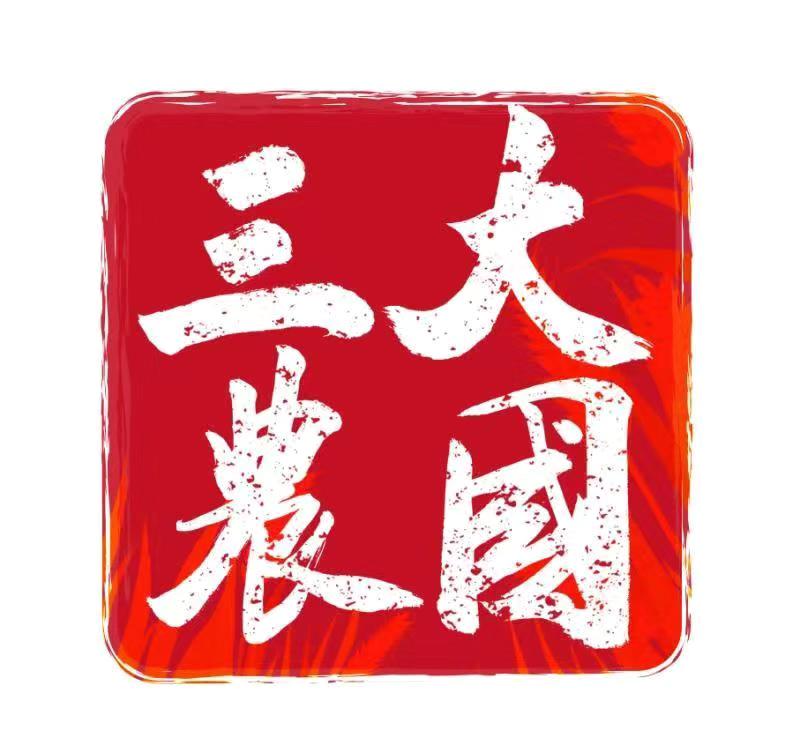 